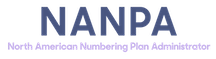 November 14, 2019Dyan Adams, INC Co-Chair (dyan.adams@verizon.com)Allyson Blevins, INC Co-Chair (allyson.blevins@charter.com)Dyan / Allyson - RE:  INC 167 (Nov. 19-20, 2019) –Reclamation of Carrier Identification Codes (CICs)Carrier Identification Codes (CICs):After review of recent access/usage reports provided to NANPA by local exchange carriers, it has come to our attention that some entities have no FGB usage or FGD access (no activity) associated with the CICs assigned to them.  In these cases, letters have been sent to the address of record for each of these assignees via courier or USPS Priority Mail, advising them that in accordance with the CIC assignment guidelines they must advise NANPA within 60 days as to where their usage/access service has been established.Recently numerous letters sent to CIC assignees were returned to NANPA as undeliverable, marked “Addressee Unknown”, “Moved, Left No Address”, “Company Out of Business”, etc.  According to terms set forth in Section 6.2, “Administrator Responsibility”, of the CIC Assignment Guidelines, NANPA is to notify INC when these circumstances occur, and also to advise INC that the CICs will be reclaimed unless INC advises otherwise within 30 days.  The last known addresses of the CIC assignees on record in NANPA’s database have been provided on the attachment, as well as the associated CIC assignments.If you have any questions, please contact me at Tel. 571-363-3827 or by e-mail at nfears@somos.com.  Thank you.Sincerely,Nancy FearsNancy FearsManager – NumberingNorth American Numbering Plan AdministrationCarrier Identification Code(s):FGD:FGD CIC 0118A & N Telecom, Naomi Martinez, PresidentLAST KNOWN ADDRESS:  524 S. Grand, #302, Los Angeles, CA. 90017FGD CIC 0769Planet Telesis, Inc., Christopher Stumpf, VoIP/Network AdministratorLAST KNOWN ADDRESS:  20501 Ventura Blvd., #148, Woodland Hills, CA. 91364FGD CIC 4746Rio Communications, Inc., Cliff Farley, Director of Network OperationsLAST KNOWN ADDRESS:  600 SW Columbia St., #6210, Bend, OR. 97702FGD CIC 5060Telstar International, Inc., Joseph Guariglia, VPLAST KNOWN ADDRESS:  1 North Broadway, #500, White Plains, NY. 10601FGD CIC 5147Tricom USA, Inc., Roosevelt M. Rodriguez, 2nd VP of Sales & MarketingLAST KNOWN ADDRESS:  One Exchange Pl., #400, Jersey City, NJ. 07302; and1 North Federal Hwy., #400, Boca Raton, FL. 33432FGD CIC 5198OpenTel Communications, Inc., Ingrid Wang, Chief Operating OfficerLAST KNOWN ADDRESS:  3333 Bowers Ave., #130, Santa Clara, CA. 95054FGD CIC 5557Clear World Communications Corp., Mike Mancuso, Dir. Of Operations/PresidentLAST KNOWN ADDRESS:  3100 S. Harbor Blvd., #300, Santa Ana, CA. 92704 and2901 W. MacArthur Blvd., #204, Santa Ana, CA. 92704FGD CIC 6624Norcom, Inc., Eric Mostrom, PresidentLAST KNOWN ADDRESS:  40 SE 5TH St., #500, Boca Raton, FL. 33432